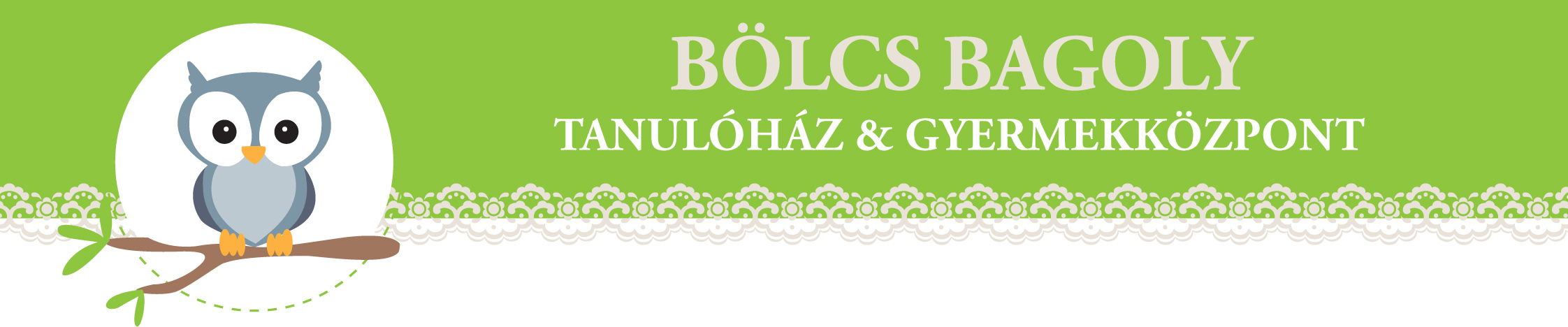 SZÜLŐI TÁJÉKOZTATÓÁLTALÁNOS SZERZŐDÉSI FELTÉTELEK2022/2023.OKOS OVIS A Bölcs Bagoly Tanulóház és Gyermekközpont minden iskolafelkészítő foglalkozását szakképzett pedagógus (óvónő- tanítónő, gyógypedagógus végzettségű) tartja.  Pedagógusaink, szakembereink minden esetben konzultálnak egymással, ha azt a gyermek érdeke megkívánja, és szorosan együttműködnek a kitűzött cél érdekében. Megköszönjük, ha a szülők is bizalommal fordulnak hozzánk, hiszen mindannyiunk célja a gyermek fejlődése, jóléte.A tanfolyam ideje alatt a Bölcs Bagoly Tanulóház és Gyermekközpont vállalja a tanfolyamon résztvevő gyermek készségeinek, képességeinek feltérképezését, ezek ismeretében javaslatot tesz a további teendők tekintetében. A csoportok maximum létszáma 8 fő.A tanfolyam 16 alkalommal hétfői napokon, 08.00 - 13.00 óráig tart. Érkezés 8.00-8.30 között.A gyermekek számára felügyeletet 7.30-tól biztosítunk.A szülő vállalja, hogy minden foglalkozásra igyekszik elhozni a gyermekét. A gyermeket a szülő az erre kijelölt helyen átadja a pedagógusnak (biztonságos váltócipőt biztosít gyermeke számára). Amennyiben nyomós ok miatt kénytelenek lemondani a foglakozást (pl. halaszthatatlan utazás, családi ok, betegség) a szülő legkésőbb lehetőség szerint 24 órával a foglalkozást megelőzően írásban (e-mail, sms) értesíti a Bölcs Bagoly Tanulóház és Gyermekközpontot. A gyermeket érintő betegég esetén előzetes megbeszélés alapján a kihagyott foglalkozás anyagát a hónap utolsó szombatján pótoljuk.Díjazás:A díj tartalmazza:​szükséges eszközöketegyéni gyűjtőmappáttízórait, ebédet (táplálékallergia estén is biztosítjuk, előzetes igénybejelentés alapján)szakmai javaslattétel céljából, pedagógus által kezdeményezve személyes konzultációt egy alkalommal 20 perc időtartambana napi foglalkozások anyagának megismertetését, bemutatását Egyösszegű-, ill. két részletben történő befizetés esetén 10.000.- Ft/ alkalom (az első részlet esedékessége a jelentkezési lap leadásával, a második részlet fizetési határideje a hetedik alkalmat megelőzően).  Testvérkedvezmény: 10 %, mindegyik gyermekre. Havi díjfizetés esetén 12.000.-Ft / alkalom, melyet minden hónap első teljes hetén kérünk befizetni.A befizetett tanfolyami díjat nem áll módunkban visszafizetni. Havi díjfizetés esetén a hónapban esedékes összes alkalom fizetendő a hónap második hetének végéig. Hiányzás pótlására előzetes megbeszélés alapján minden hónap utolsó szombatján van lehetőség.Amennyiben a pótlás lehetőségével sem élnek, a hiányzott alkalom díját nem áll módunkban visszafizetni.Amennyiben a gyermek a magatartásával ellehetetleníti a csoport működését, a részvételi díjat visszafizetjük, a gyermek a foglalkozásokat a továbbiakban nem látogathatja.A gyermekek saját játékaiért felelősséget vállalni nem tudunk.  A gyermekek által a Bölcs Bagoly Tanulóház és Gyermekközpont tárgyi ezközeiben okozott kárt a szülő köteles megtéríteni.                       Tisztelettel kérjük a szülőket, ha bármilyen észrevételük, problémájuk, megoldandó kérdésük van, haladéktalanul vegyék fel velünk a kapcsolatot! Biztosak vagyunk benne, hogy a megfelelő kommunikációval minden helyzetre találunk megoldást. Segíteni csak akkor tudunk, ha tudjuk, hogy miben. A jó kapcsolat és bizalmi kör kialakítása kiemelkedően fontos számunkra!NyilatkozatKijelentem, hogy a fentieket elolvastam és tudomásul vettem. Tudomásul veszem, hogy megadott adataimat a Bölcs Bagoly Tanulóház és Gyermekközpont csak és kizárólag a mindenkori hatályos adatvédelmi jogszabályoknak megfelelően tárolja és dolgozza fel. Hozzájárulok / Nem járulok hozzá (Kérjük, a megfelelőt húzza alá!)hogy A Bölcs Bagoly Tanulóház és Gyermekközpont a gyermekemről készült fotókat és videókat - amelyek a foglalkozásokon, táborokban készültek - használhassa és kezelhesse, azzal a kitétellel, hogy harmadik félnek nem adja át, és csak a saját felületein használja.Érd, …….……………					…………………………………..                                                                                                        (szülő aláírása)								                                                                                                                                                                                                                                                      